ПАМЯТКАоб уголовной и административной ответственности за незаконное культивирование растений, содержащих наркотические средства или психотропные вещества либо их прекурсорыУголовная ответственность за незаконное культивирование растений, содержащих наркотические средства или психотропные вещества либо их прекурсоры: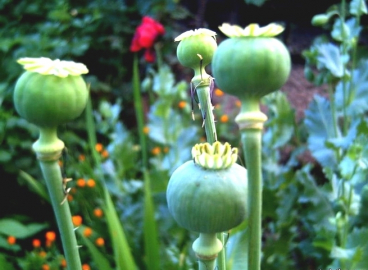 Посев или выращивание запрещенных к возделыванию растений, а также культивирование сортов конопли, мака или других растений, содержащих наркотические вещества, является уголовно наказуемым деянием и наказывается штрафом в размере от трехсот тысяч рублей или в размере заработной платы или иного дохода осужденного за период до двух лет либо лишением свободы на срок до двух лет.Преступлением признается сам факт посева, выращивания (культивирования) указанных растений без разрешения на то уполномоченных органов, независимо от последующих всходов или произрастания растений и получения урожая. При этом не имеет значения место посева (приусадебный участок, земли организации, пустующие земли и т.п.), размер посевной площади и судьба посевов.Под посевом в данном случае понимается посев семян или высадка рассады, запрещенных к возделыванию наркотикосодержащих культур без надлежащего разрешения на любых земельных участках, в т.ч. на пустующих землях, во временный или защищенный грунт (ящики на балконе, лоджии, в квартире и т.п.).Под выращиванием запрещенных к возделыванию наркотикосодержащих культур понимается уход (культивация, полив и т.п.) за посевами и всходами с целью доведения их до стадии созревания.Под культивированием содержащих наркотические вещества сортов конопли, мака или других растений понимается совершенствование процесса их возделывания, включая их селекцию и повышение эффективности способов их выращивания.Статья 231. Незаконное культивирование растений, содержащих наркотические средства или психотропные вещества либо их прекурсоры1. Незаконное культивирование в крупном размере растений, содержащих наркотические средства или психотропные вещества либо их прекурсоры, -наказывается штрафом в размере до трехсот тысяч рублей или в размере заработной платы или иного дохода осужденного за период до двух лет, либо обязательными работами на срок до четырехсот восьмидесяти часов, либо ограничением свободы на срок до двух лет, либо лишением свободы на тот же срок.2. Те же деяния, совершенные:а) группой лиц по предварительному сговору или организованной группой;наказываются лишением свободы на срок до восьми лет с ограничением свободы на срок до двух лет либо без такового.Уголовная ответственность за данное преступление наступает с 16 лет. Административная ответственность за незаконное культивирование растений, содержащих наркотические средства или психотропные вещества либо их прекурсорыСтатья 10.5. Непринятие мер по уничтожению дикорастущих растений, содержащих наркотические средства или психотропные вещества либо их прекурсорыНепринятие землевладельцем или землепользователем мер по уничтожению дикорастущих растений, содержащих наркотические средства или психотропные вещества либо их прекурсоры, после получения официального предписания уполномоченного органа -влечет наложение административного штрафа на граждан в размере от трех тысяч до четырех тысяч рублей; на должностных лиц - от пяти тысяч до десяти тысяч рублей; на юридических лиц - от пятидесяти тысяч до ста тысяч рублей. Статья 10.5.1. Незаконное культивирование растений, содержащих наркотические средства или психотропные вещества либо их прекурсорыНезаконное культивирование растений, содержащих наркотические средства или психотропные вещества либо их прекурсоры, если это действие не содержит уголовно наказуемого деяния, -влечет наложение административного штрафа на граждан в размере от трех тысяч до пяти тысяч рублей или административный арест на срок до пятнадцати суток; на юридических лиц - от ста тысяч до трехсот тысяч рублей.Для незаконного выращивания используют любые участки местности, независимо от формы собственности. В последнее время все чаще используются различные способы маскировки (смешанные посевы, пригибание растений, высевы вдоль опушек, на территориях полигонов и т.д.).  Выращивание конопли и изготовление из неё марихуаны для жителей удаленных населенных пунктов становится своеобразным источником доходов, поскольку других легальных источников заработка там просто нетВы окажете помощь в деле пресечения незаконного распространения наркотиков, сообщив информацию о фактах произрастания растений, содержащих наркотические средства или психотропные вещества либо их прекурсоры по телефону "02", с сотового "102", круглосуточный телефон ОМВД России по Павловскому району (8 (86191) 5-25-68.